NLCC  #17 Cougar New Membership Check ListApplication cannot be processed unless all checkboxes are complete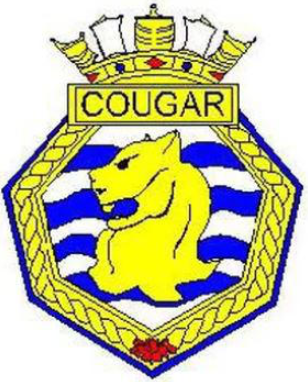 Last Name:	First Name: Application Instructions1. Fill out all pages of this package (preferably on computer.) 2. Print Application and fill out and/or sign. 3. Attach copies of required identification and other documents as applicable. 4. Bring completed package to the Administration Officer on a training night*NOTE: applicants may be required to fill out an additional Detailed Health Questionnaire depending on their answers to the medical questions in the Application for Membership